SINDH PUBLIC SECTOR MANAGEMENT REFORM PROJECTPROCUREMENT CERTIFICATION TRAINING COURSE(NOMINATION PROFORMA)Nomination Criteria:Minimum of two years’ length of service in the government service. Must not have less than two years to retirement from government service. Nomination of DDOs is mandatory.Must not have attended public procurement certification training earlier.   Signature of Nominating Officer 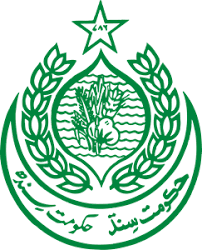 Government of SindhSindh Public Procurement Regulatory Authority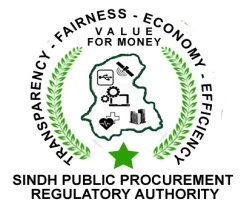 S.#Name of Officer/ officialDesignation with BPSCNIC NumberPersonal NumberPlace of posting mentioning (a) City (b) District (c) Division Date of Initial AppointmentDate of RetirementWhether previously provided public procurement certification training (write Yes or No) Please select the  preferred Institute  Mention preferred date of attending trainingContact Number of nomineeIBA, KarachiNED University, KarachiSindh University JamshoroSukkur IBA University, Sukkur